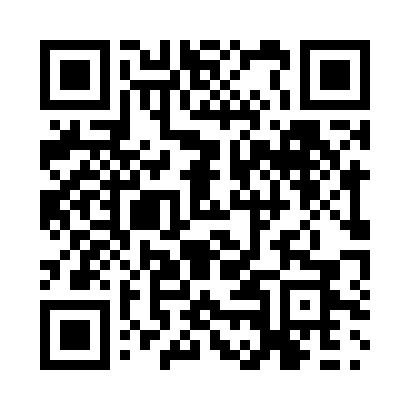 Prayer times for Cartago, Costa RicaWed 1 May 2024 - Fri 31 May 2024High Latitude Method: NonePrayer Calculation Method: Muslim World LeagueAsar Calculation Method: ShafiPrayer times provided by https://www.salahtimes.comDateDayFajrSunriseDhuhrAsrMaghribIsha1Wed4:055:1811:332:475:476:562Thu4:055:1811:332:475:476:563Fri4:045:1811:322:485:476:574Sat4:045:1711:322:485:486:575Sun4:035:1711:322:495:486:576Mon4:035:1711:322:495:486:577Tue4:035:1611:322:505:486:588Wed4:025:1611:322:505:486:589Thu4:025:1611:322:505:486:5810Fri4:015:1611:322:515:496:5811Sat4:015:1511:322:515:496:5912Sun4:015:1511:322:525:496:5913Mon4:005:1511:322:525:496:5914Tue4:005:1511:322:525:497:0015Wed4:005:1511:322:535:497:0016Thu3:595:1511:322:535:507:0017Fri3:595:1411:322:545:507:0118Sat3:595:1411:322:545:507:0119Sun3:595:1411:322:545:507:0120Mon3:585:1411:322:555:517:0221Tue3:585:1411:322:555:517:0222Wed3:585:1411:322:555:517:0223Thu3:585:1411:322:565:517:0324Fri3:585:1411:332:565:527:0325Sat3:585:1411:332:575:527:0326Sun3:575:1411:332:575:527:0427Mon3:575:1411:332:575:527:0428Tue3:575:1411:332:585:537:0529Wed3:575:1411:332:585:537:0530Thu3:575:1411:332:585:537:0531Fri3:575:1411:332:595:537:06